R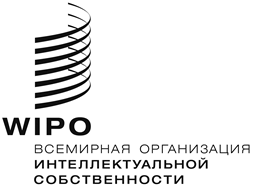 PCT/A/50/1оригинал: английскийдата: 23 июля 2018 г.Международный союз патентной кооперации (Союз PCT)АссамблеяПятидесятая (29-я внеочередная) сессия
Женева, 24 сентября - 2 октября 2018 г.отчет о работе рабочей группы по PCT подготовлен Международным бюро В период после окончания предыдущей сессии Ассамблеи Рабочая группа по Договору о патентной кооперации (РСТ) («Рабочая группа») провела свою одиннадцатую сессию 18–22 июня 2018 г.  Делегации обменялись мнениями по вопросам, касающимся функционирования РСТ, как это описано в резюме Председателя (документ PCT/WG/11/26, прилагается), которое было принято Рабочей группой к сведению.В рамках вопросов, рассмотренных на сессии, Рабочая группа представила замечания в поддержку четырех основных областей работы, предложенных в меморандуме Генерального директора, который был опубликован 2 февраля 2017 г., в момент публикации 3-миллионной международной патентной заявки в рамках PCT, под названием «Система PCT: обзор деятельности и возможные направления и приоритеты развития в будущем», как то:  правовые и институциональные вопросы, технические (ИТ) платформы, финансовые вопросы и обеспечение качества.  Рабочая группа обсудила далее рекомендации в адрес ВОИС и государств-членов в том, что касается определенных мер, которые следует принять в отношении патентных заявок, связанных с лицами или технологиями, подпадающими под санкции Совета Безопасности Организации Объединенных Наций против Корейской Народно-Демократической Республики.  Эти рекомендации содержались в докладе Группы экспертов, учрежденной резолюцией 1874 (2009) Совета Безопасности Организации Объединенных Наций, о ее работе согласно резолюции 2345 (2017), который Группа представила Комитету Совета Безопасности Организации Объединенных Наций, учрежденному резолюцией 1718 (2006).В ходе сессии состоялись два семинара: один по вопросу о снижении пошлин РСТ для университетов, и второй – по вопросу ошибочной подачи элементов и частей международных заявок.  Что касается снижения пошлин для университетов, то Рабочая группа поручила Секретариату начать процесс консультаций с целью выявить проблемы и наметить способы их решения, определить риски и меры по их уменьшению, которые могут быть важными для обсуждения вопроса о возможном снижении пошлин для университетов; эти консультации лягут в основу документа, который будет подготовлен Международным бюро для рассмотрения Рабочей группой на ее следующей сессии.  Что касается ошибочной подачи элементов и частей, то Рабочая группа просила Международное бюро подготовить проект поправок к Инструкции, касающихся включения путем отсылки отсутствующих элементов и частей международной заявки, также для рассмотрения Рабочей группой на ее следующей сессии.Рабочая группа приняла к сведению различные отчеты, включая резюме Председателя двадцать пятой сессии Заседания международных органов в рамках PCT и восьмого неофициального заседания его Подгруппы обеспечения качества, состоявшегося в феврале 2018 г., документы, касающиеся развития онлайн-сервисов PCT, и отчет о ходе работы касательно возможных мер для уменьшения рисков для доходов в виде пошлин PCT вследствие изменения обменных курсов.Рабочая группа также постановила рекомендовать Ассамблее принять поправки к Инструкции к PCT, которые излагаются в предложениях, содержащихся в документе PCT/A/50/2.Рабочая группа постановила далее, что Международное бюро подготовит предложение для рассмотрения Ассамблеей относительно представления бланка заявления о назначении в качестве Международного поискового органа и Органа международной предварительной экспертизы, содержащегося в документе PCT/A/50/3.Наконец, Рабочая группа постановила рекомендовать Ассамблее созвать, при условии наличия достаточных средств, одну сессию Рабочей группы в период между нынешней сессией Ассамблеи и ее сессией осенью 2019 г. и выделить на проведение следующей сессии финансовые средства в том же объеме, в каком они были выделены для обеспечения участия ряда делегаций в работе одиннадцатой сессии Рабочей группы.Ассамблее Союза PCT предлагается:Принять к сведению «Отчет о работе Рабочей группы по PCT»(документ PCT/A/50/1);  и Одобрить проведение сессии Рабочей группы по PCT, как указано в пункте 7 настоящего документа.[Документ PCT/WG/11/26 следует]